INDICAÇÃO Nº 1158/2023  Assunto: Solicito ao Senhor. Prefeito Municipal, que determine ao setor competente operação de roçada e limpeza de área pública, no canteiro central ao longo da Rua João Manoel da Cruz Munhoz – Bairro Villaggio Fozuzzi, conforme especifica.Senhor Presidente:CONSIDERANDO: Tal medida se faz necessária, uma vez que o local se encontra em condições precárias de manutenção em toda a extensão do canteiro central e ao longo do referido endereço, gerando sensação de insegurança para moradores do entorno, além do aparecimento de animais peçonhentos, levando em risco a saúde, principalmente das pessoas que transitam a pé por este local.INDICO, ao Sr. Prefeito Municipal, nos termos do Regimento Interno desta Casa de Leis, após ouvir o douto e soberano Plenário, que seja oficiado a Secretaria competente, que realize operação de roçada e limpeza de área pública, no canteiro central ao longo da Rua João Manoel da Cruz Munhoz – Bairro Villaggio Fozuzzi.SALA DAS SESSÕES, 31 de maio de 2023.FERNANDO SOARES 
Vereador – PSDB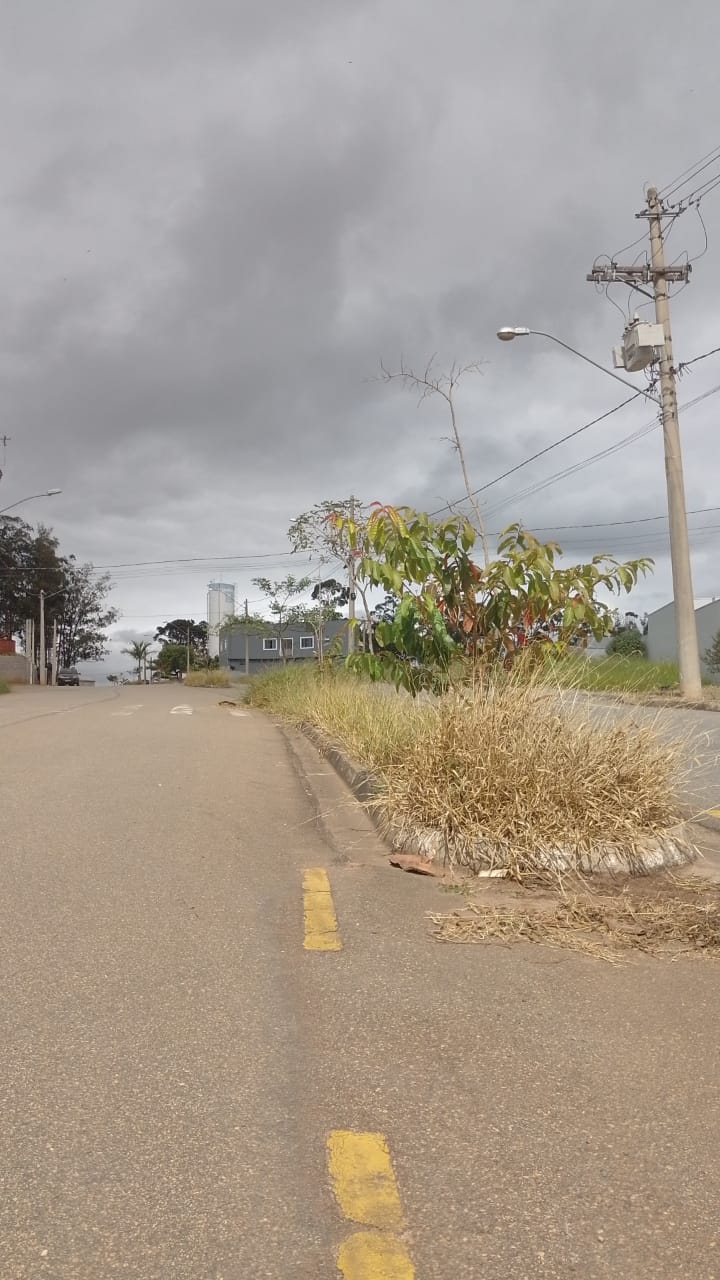 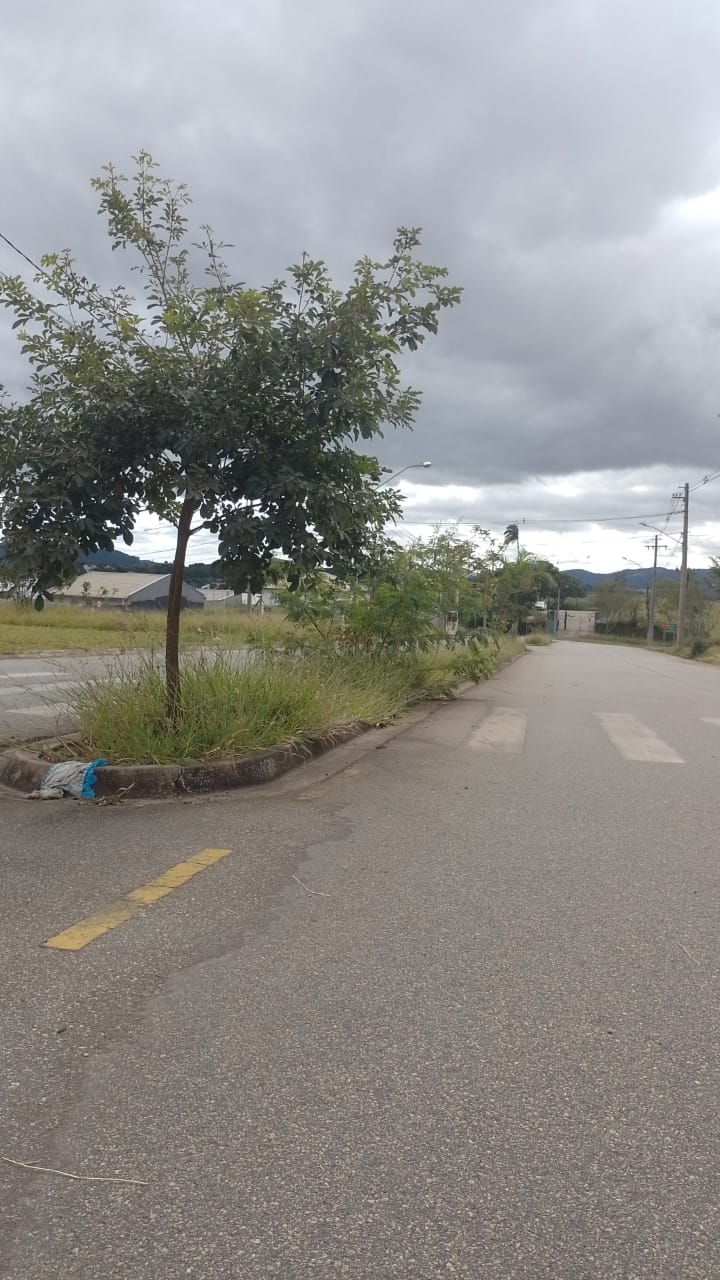 